2018 INFINITI QX60  - Reprise de LEASE (25 mois restant) – $655.31 par moisBonjour ,Je vais devoir quitter Houston et  je cherche un repreneur pour ma voiture que j’ai en Lease depuis maintenant 1 an. Elle est en excellent etat. Ci dessous les informations et photos.Pour plus de details, merci de contacter Dinah par mail : d.chsvg@gmail.com 12 560 milesPrice per month $655.31 including  maintenance contract DRIVE TYPE: All wheel driveENGINE: 3.5L V6-CylinderTRANSMISSION: Continuously Variable AutomaticFUEL TYPE: GasolineMPG: 19 City / 26 HighwayINTERIOR: COLOR ChocolateEXTERIOR COLOR: Hermosa BlueFEATURES:7-Passenger SeatingAudio Steering Wheel ControlsBOSE sound systemAutomatic Climate ControlHeated/Clim Front SeatsLeather Seats in Java colorBose sound systemLeather Steering Wheel TrimPower Door LocksPower Front SeatsPower Glass SunroofPower LiftgatePower WindowsThird Row SeatingBluetooth connectivityCruise controlFront/Rear view Camera18 Inch Alloy Wheels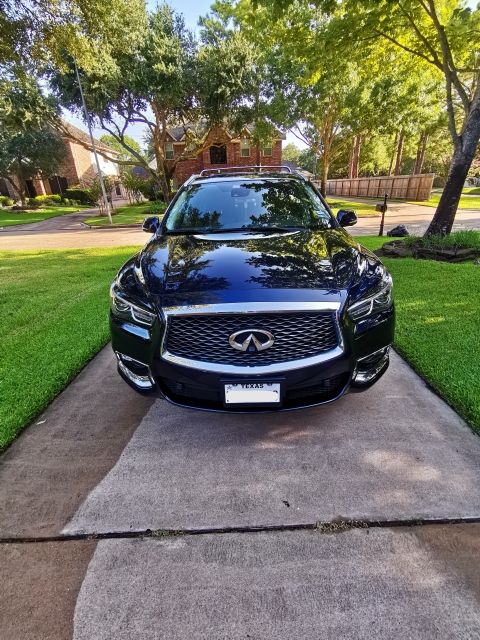 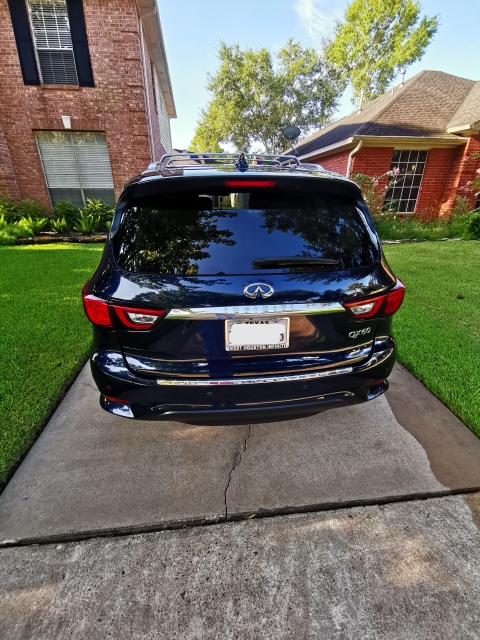 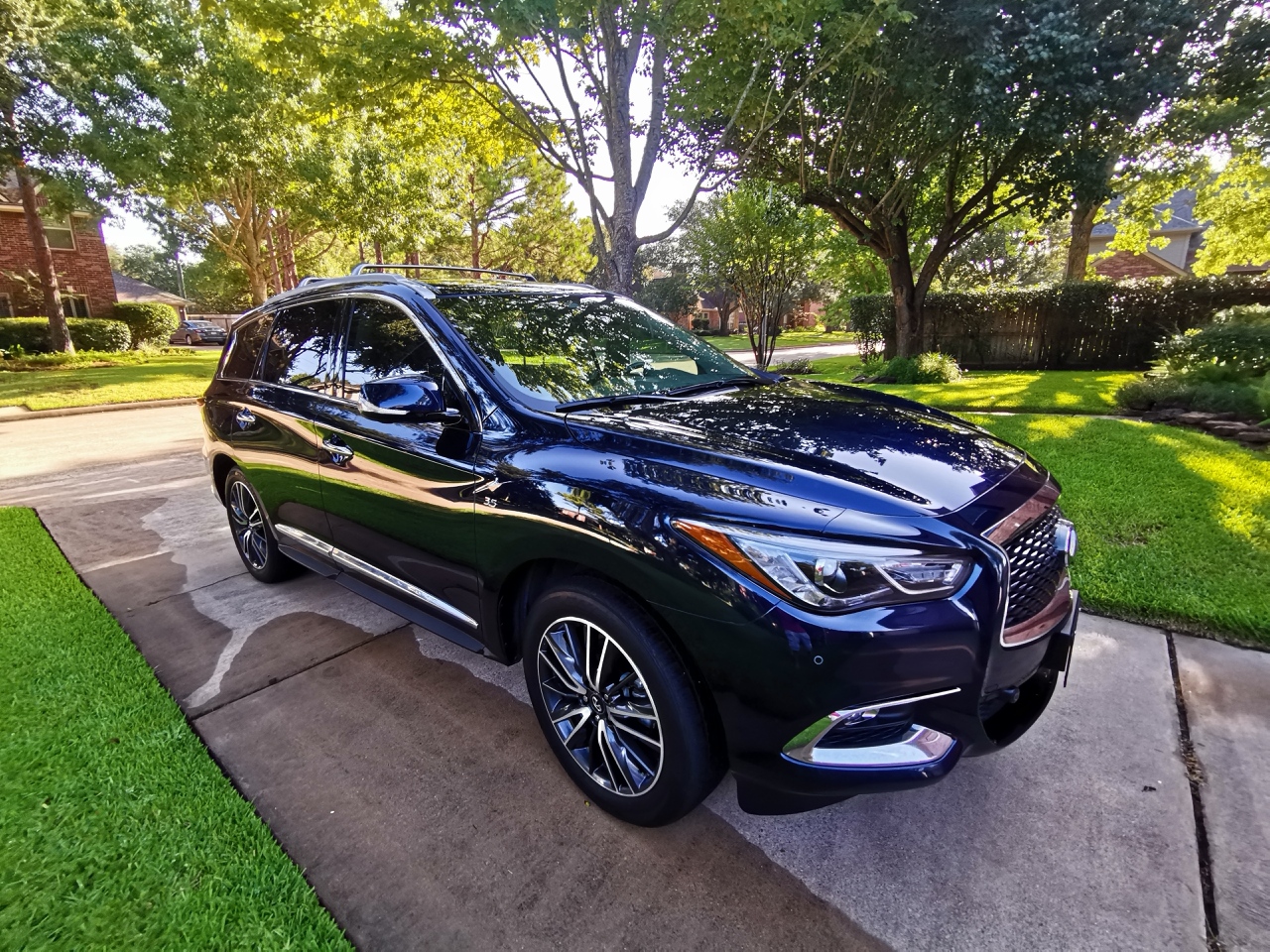 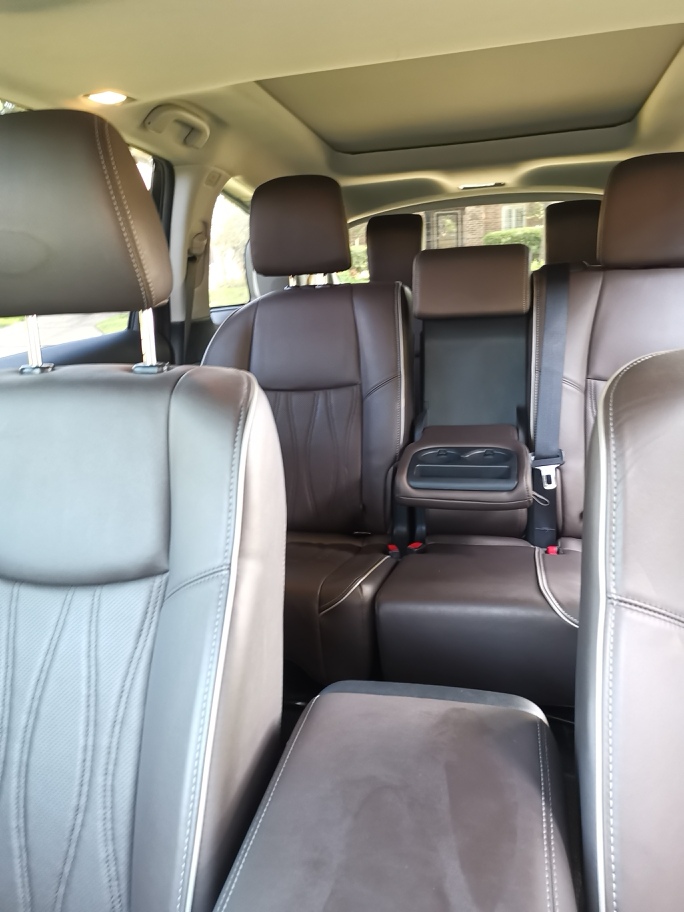 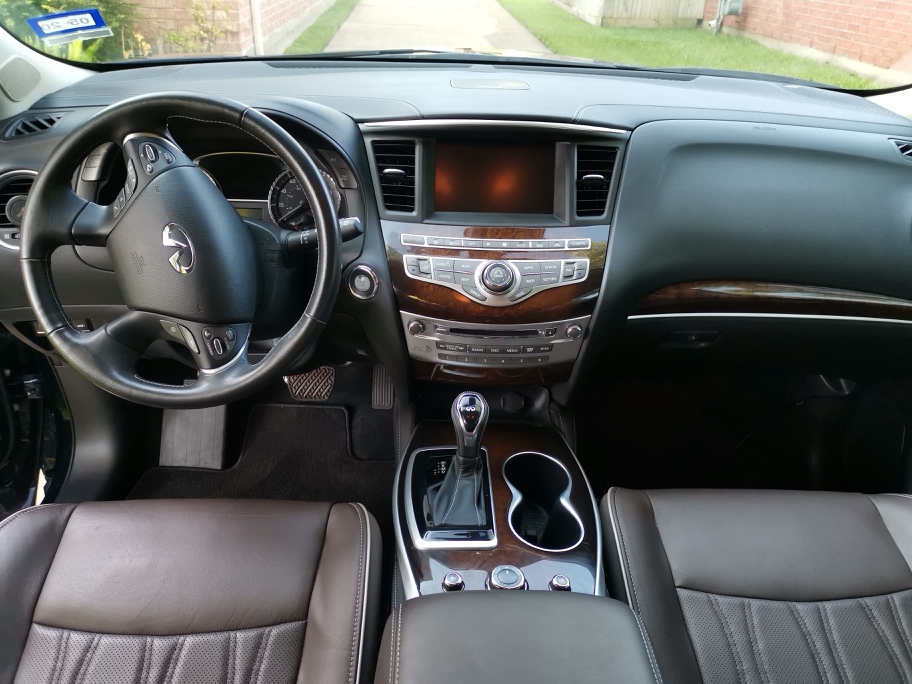 